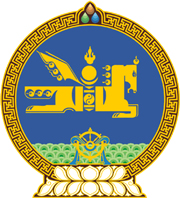 МОНГОЛ УЛСЫН ХУУЛЬ2024 оны 06 сарын 05 өдөр                                                                  Төрийн ордон, Улаанбаатар хот      ШИНЭ ЗУУНМОД ХОТЫН ЭРХ ЗҮЙН     БАЙДЛЫН ТУХАЙНЭГДҮГЭЭР БҮЛЭГНИЙТЛЭГ ҮНДЭСЛЭЛ1 дүгээр зүйл.Хуулийн зорилго1.1.Энэ хуулийн зорилго нь бүс нутгийн тэнцвэртэй хөгжлийг хангах, Монгол Улсын нийслэл Улаанбаатар хотын төвлөрлийг сааруулах, орон зайн оновчтой төлөвлөлт бүхий дагуул хот байгуулах зорилтын хүрээнд Шинэ Зуунмод хотын эрх зүйн байдлыг тогтоож, хотын бүтээн байгуулалт, хөрөнгө оруулалт, тогтвортой хөгжлийг дэмжих бодлогыг тодорхойлоход оршино.2 дугаар зүйл.Шинэ Зуунмод хотын эрх зүйн байдлын                                                    хууль тогтоомж2.1.Шинэ Зуунмод хотын эрх зүйн байдлын хууль тогтоомж нь Монгол Улсын Үндсэн хууль, Монгол Улсын нийслэл Улаанбаатар хотын эрх зүйн байдлын тухай хууль, Хот байгуулалтын тухай хууль, Хот, тосгоны эрх зүйн байдлын тухай хууль, Монгол Улсын засаг захиргаа, нутаг дэвсгэрийн нэгж, түүний удирдлагын тухай хууль, Газрын тухай хууль, Чөлөөт бүсийн тухай хууль, энэ хууль болон эдгээр хуультай нийцүүлэн гаргасан хууль тогтоомжийн бусад актаас бүрдэнэ.3 дугаар зүйл.Хуулийн үйлчлэх хүрээ3.1.Шинэ Зуунмод хотын эрх зүйн байдалтай холбогдсон энэ хуулиар зохицуулснаас бусад харилцааг холбогдох хуулиар зохицуулна.3.2.Энэ хуульд өөрөөр заагаагүй бол бусад хуульд заасан засаг захиргаа, нутаг дэвсгэрийн нэгжийн удирдлагын хэрэгжүүлэх чиг үүргийг Шинэ Зуунмод хотын удирдлага нэгэн адил хэрэгжүүлнэ.4 дүгээр зүйл.Шинэ Зуунмод хотын эрх зүйн үндэс4.1.Шинэ Зуунмод хот нь хуулиар тусгайлан тогтоосон чиг үүрэг, удирдлага, зохион байгуулалт, эдийн засагтай, нийслэл хотын тусгай чиг үүргийг гүйцэтгэхэд стратегийн ач холбогдол бүхий Монгол Улсын нийслэл Улаанбаатар хотын дагуул хот байна. 4.2.Шинэ Зуунмод хот /цаашид “хот” гэх/ нь нийтийн эрх зүйн этгээд байх бөгөөд эрх зүйн харилцаанд хуулийн этгээдийн нэгэн адил оролцоно.4.3.Эрх зүйн харилцаанд хотыг Хотын захирагч төлөөлнө.4.4.Хот нь Хот, тосгоны эрх зүйн байдлын тухай хуулийн 8.1-д заасан дүрэмтэй байх бөгөөд дүрэмдээ дараах асуудлыг тусгана: 4.4.1.хотын Зөвлөлийн үйл ажиллагаа, хуралдааны дэг;4.4.2.хотын Захирагч, түүний ажлын албаны чиг үүрэг, үйл ажиллагаа;4.4.3.хотын Ерөнхий архитектор, түүний ажлын албаны чиг үүрэг, үйл  ажиллагаа;4.4.4.хотын бэлгэ тэмдэг;4.4.5.хотын оршин суугчийн оролцоо, иргэний танхим;4.4.6.ашиг сонирхлын зөрчил, ёс зүйн хороо.4.5.Энэ хуулийн 4.4-т заасан дүрэмд зарчмын шинжтэй өөрчлөлт орсон, эсхүл шинэчлэн баталсан тохиолдолд тухайн шийдвэрт өөрөөр заагаагүй бол Захиргааны ерөнхий хуульд заасан журмын дагуу бүртгүүлснээс хойш 3 сарын дараа дагаж мөрдөнө. 5 дугаар зүйл.Хотын байршил, эдэлбэр газрын хэмжээ 5.1.Хот нь Хөшигийн хөндий дэх олон улсын нисэх онгоцны буудлыг түшиглэн Төв аймгийн Сэргэлэн, Алтанбулаг сумын нутаг дэвсгэрт байрлана. 5.2.Хотын эдэлбэр газрын хэмжээг Улсын Их Хурал тогтооно. 6 дугаар зүйл.Хотыг хөгжүүлэх үйл ажиллагааны зарчим6.1.Хотыг байгуулах, төлөвлөх, бүтээн байгуулалтын үйл ажиллагаанд Хот байгуулалтын тухай хуульд заасан болон дараах зарчмыг баримтална:6.1.1.нийслэл болон орон нутаг, бүс нутгийг тэнцвэртэй хөгжүүлэх;6.1.2.соёл, аялал жуулчлал, эрүүл мэндийн үйлчилгээ, олон улсын харилцаа, үйлдвэрлэл, инновацын төв байх;6.1.3.гадаргын ус, саарал усыг дахин ашиглах, хог хаягдлыг дахин боловсруулах технологид тулгуурлах;6.1.4.хотын бүтээн байгуулалтыг улс, нийслэл, орон нутаг, бүс нутгийн эдийн засаг, нийгмийн хөгжил, аж үйлдвэрийн бүтцийн зохицуулалттай уялдуулах;6.1.5.нэгдсэн төлөвлөлтийн тогтолцоотой байх;6.1.6.эдийн засгийн хувьд бие даасан байх;6.1.7.орчин үеийн эко, ухаалаг хот болгон хөгжүүлэх.ХОЁРДУГААР БҮЛЭГХОТ БАЙГУУЛАЛТ7 дугаар зүйл.Хотын төлөвлөлт7.1.Хот нь хөгжлийн ерөнхий төлөвлөгөөтэй байх ба нийслэл хотын хөгжлийн ерөнхий төлөвлөгөөтэй нийцсэн байна.7.2.Хотын хөгжлийн ерөнхий төлөвлөгөөг Засгийн газар, хэсэгчилсэн ерөнхий төлөвлөгөөг хотын Ерөнхий архитекторын саналыг үндэслэн хотын Зөвлөл тус тус батална.7.3.Хотын хөгжлийн ерөнхий төлөвлөгөө, хэсэгчилсэн ерөнхий төлөвлөгөө, хотыг хөгжүүлэх арга хэмжээний төлөвлөгөөнд нийцүүлэн барилгажилтын төслийг Шинэ Зуунмод хотын Ерөнхий архитектор баталж, хэрэгжилтэд хяналт тавина.7.4.Энэ хуулийн 7.1, 7.2, 7.3-т заасан төлөвлөгөөний төсөл нь Хот байгуулалтын тухай хуульд заасан шаардлагаас гадна дараах шаардлагыг хангасан байх ба тэдгээрийг боловсруулах үйл ажиллагаанд Захиргааны ерөнхий хуулийн Долдугаар бүлэгт заасан журмыг баримталж, олон нийтийн оролцоог хангана:7.4.1.оршин суугчийн оршин суугаа газраас 300-500 метрт сургууль, цэцэрлэг, эмнэлэг, нийтийн тээврийн үйлчилгээний буудал, цэцэрлэгт хүрээлэн, соёлын төв, худалдаа, үйлчилгээний газарт хүрэх боломжтой  байх;7.4.2.хотын тээврийн хэрэгсэл нь хос болон цахилгаан тэжээлтэй байх;7.4.3.инженерийн бэлтгэл арга хэмжээ, ус хангамж, ариутгах татуурга, цахилгаан болон хийн хангамж, зам, харилцаа холбоо, сургууль, цэцэрлэг, эмнэлэг зэрэг дэд бүтэц, нийтийн үйлчилгээний барилга байгууламж барих ажлыг нэн тэргүүнд зохион байгуулж, сэргээгдэх эрчим хүчний олон төрлийг ашиглах дэд бүтцийг хөгжүүлэх;7.4.4.инженерийн дэд бүтцийн шугам сүлжээний төлөвлөлт, бүтээн байгуулалтад шинэлэг инновац бүхий технологийг нэвтрүүлэх үйл ажиллагаанд дэмжлэг үзүүлэх.8 дугаар зүйл.Хотын бүсчлэл8.1.Хотын эдэлбэр газар дараах бүсчлэлтэй байна: 8.1.1.эдийн засгийн чөлөөт бүс;8.1.2.амралт, аялал жуулчлалын бүс;8.1.3.олон нийт, худалдаа, үйлчилгээний бүс;8.1.4.засаг захиргааны бүс;8.1.5.оюутны хотхон, сургалт, эрдэм шинжилгээ, үйлдвэрлэлийн цогцолборын бүс;8.1.6.зах, худалдаа, бөөний төвийн бүс;8.1.7.тээвэр, логистик, үйлдвэрлэлийн бүс;8.1.8.олон улсын нисэх онгоцны буудал, агаарын каргоны бүс;8.1.9.аж ахуй, нөөц бүс.8.2.Энэ хуулийн 8.1-д заасан бүсчлэлийн хуваарийг хотын хөгжлийн ерөнхий төлөвлөгөөгөөр тодорхойлно.8.3.Хотын бүсчлэлийн дүрмийг хотын Зөвлөл батална. 	9 дүгээр зүйл.Хотын газрын менежмент9.1.Хотын газар зохион байгуулалтын ерөнхий болон тухайн жилийн төлөвлөгөө нь хотын хөгжлийн ерөнхий болон хэсэгчилсэн ерөнхий төлөвлөгөө, хотыг хөгжүүлэх арга хэмжээний төлөвлөгөө, барилгажилтын төсөлд үндэслэх бөгөөд хотын Ерөнхий архитекторын саналыг үндэслэн хотын Зөвлөл батална. 9.2.Энэ хуулийн 7, 8 дугаар зүйлд заасны дагуу хотын эдэлбэр газарт иргэн, аж ахуйн нэгж, байгууллагад ашиглуулах газрын байршил, зориулалт, хэмжээг тухайн жилийн газар зохион байгуулалтын төлөвлөгөөнд тусгана.9.3.Тухайн жилийн газар зохион байгуулалтын төлөвлөгөөний дагуу нийгмийн болон инженерийн дэд бүтцээс бусад зориулалтаар иргэн, аж ахуйн нэгж, байгууллагад газар ашиглах эрх олгох асуудлыг зөвхөн төсөл сонгон шалгаруулах зарчмаар шийдвэрлэнэ. 9.4.Иргэн, аж ахуйн нэгж, байгууллагад газар ашиглах эрх олгох төсөл нь хотын хэсэгчилсэн ерөнхий төлөвлөгөө, хотыг хөгжүүлэх арга хэмжээний төлөвлөгөөний  үе шатны төслийн жагсаалтад хамаарч байна. 9.5.Энэ хуулийн 9.3-т заасан төсөл болон сонгон шалгаруулалтад оролцох этгээдэд тавих шаардлага, төсөл шалгаруулах журмыг Засгийн газар батална.  9.6.Энэ хуулийн 9.5-д заасан журмын дагуу төслийг Шинэ Зуунмод хотын хөгжлийн корпорац сонгон шалгаруулж, шалгарсан этгээдтэй газар ашиглуулах гэрээг хотын Захирагч байгуулна. 9.7.Энэ хуулийн 9.6-д заасан газар ашиглуулах гэрээнд Газрын тухай хуульд зааснаас гадна дараах нөхцөлийг тусгана:9.7.1.газрыг гэрээнд заасан төсөл хэрэгжүүлэхээс өөр зориулалтаар ашигласан, эсхүл ашиглахаар бүтээн байгуулалтын ажил хийгдэж байгаа бол гэрээг нэг талын санаачилгаар цуцлах;9.7.2.төслийг гэрээ байгуулснаас хойш 12 сарын хугацаанд хэрэгжүүлж эхлээгүй бол газар ашиглах эрх дуусгавар болох.9.8.Хотын эдэлбэр газарт улсын төсвийн хөрөнгө оруулалт, гадаад улс, олон улсын байгууллагын буцалтгүй тусламж, хөнгөлөлттэй зээлээр хэрэгжүүлэх төсөл, хөтөлбөрт зориулж газар ашиглуулах асуудлыг энэ хуулийн 9.5-д заасан журмын дагуу шийдвэрлэнэ.9.9.Хотын хөгжлийн ерөнхий төлөвлөгөө, хэсэгчилсэн ерөнхий төлөвлөгөө, хотыг хөгжүүлэх арга хэмжээний төлөвлөгөөний дагуу Засгийн газрын шийдвэрээр улс, орон нутгийн төсвийн хөрөнгө, төр, хувийн хэвшлийн түншлэл, гадаад улсын зээл, тусламжийн хөрөнгөөр хийгдэх төсөл арга хэмжээг хэрэгжүүлэхэд нийгмийн зайлшгүй хэрэгцээг үндэслэн газар чөлөөлж болно. Энэ тохиолдолд Нийслэл Улаанбаатар хотын замын хөдөлгөөний түгжрэлийг бууруулах, гэр хорооллыг орон сууцжуулах тухай хуулийн 10, 11, 12 дугаар зүйлийг баримтална.  ГУРАВДУГААР БҮЛЭГХОТЫН ЗОХИОН БАЙГУУЛАЛТ,УДИРДЛАГЫН ТОГТОЛЦОО10 дугаар зүйл.Хотын чиг үүрэг 	10.1.Хот нь тус хотын эдийн засгийн тэргүүлэх чиглэлийг хөгжүүлэх, өөрийн эдийн засаг, нийгмийн амьдралын асуудлыг хууль тогтоомж, хотын дүрмийн хүрээнд хотын оршин суугч, хөрөнгө оруулагчдын эрх, хууль ёсны ашиг сонирхлыг хамгаалах үндсэн чиг үүрэгтэй байна.	10.2.Хот нь нийслэлийн дагуул хот болохын хувьд Монгол Улсын нийслэл Улаанбаатар хотын эрх зүйн байдлын тухай хуулийн 36.1-д заасан болон Засгийн газар, нийслэл, бусад засаг захиргаа, нутаг дэвсгэрийн нэгжийн удирдлагаас холбогдох хуулийн дагуу шилжүүлсэн чиг үүргийг хэрэгжүүлнэ. 	10.3.Засгийн газар, нийслэл, бусад засаг захиргаа, нутаг дэвсгэрийн нэгж энэ хуулийн 10.2-т заасан чиг үүргийг хэрэгжүүлэхэд шаардагдах төрийн болон орон нутгийн өмчийг эзэмших, ашиглах эрхийг хууль тогтоомжид нийцүүлэн Шинэ Зуунмод хотод шилжүүлж болно.	10.4.Хот хуульд заасан чиг үүргийн хүрээнд эдийн засаг, нийгмийн асуудлаар бие даан шийдвэр гаргах эрхтэй. 	11 дүгээр зүйл.Хотын зохион байгуулалт	11.1.Дагуул хот нь зохион байгуулалтын хувьд хороололд хуваагдана. Хороолол нь энэ хуулийн 8.1-д заасан бүсчлэлийн дагуу зохион байгуулагдана. 12 дугаар зүйл.Хотын удирдлага, түүний тогтолцоо12.1.Хотын удирдлага дараах тогтолцоотой байна.12.1.1.хотын Зөвлөл;12.1.2.хотын Захирагч;12.1.3.хотын Ерөнхий архитектор.12.2.Хотын нийгэм, эдийн засгийн хөгжлийн бодлогыг тодорхойлох, хотын чиг үүрэгт хамаарах асуудлыг хэлэлцэн шийдвэрлэх үүргийг Шинэ Зуунмод хотын Зөвлөл хэрэгжүүлнэ. 12.3.Хотын өдөр тутмын үйл ажиллагааг удирдан чиглүүлж зохион байгуулах үүргийг хотын Захирагч гүйцэтгэнэ.12.4.Хотын Ерөнхий архитектор нь Хот байгуулалтын тухай хуулийн 10 дугаар зүйлд заасан болон энэ хуульд заасан чиг үүргийг хэрэгжүүлнэ. 12.5.Хот нь хөгжлийн корпорацтай байна.12.6.Хотын хөгжлийн корпорац нь энэ хуулийн 16.1-д заасан чиг үүргийг хэрэгжүүлнэ.  12.7.Хотын удирдлага энэ хуульд заасан зарим чиг үүргээ холбогдох хуульд заасны дагуу гэрээний үндсэн дээр бусдаар гүйцэтгүүлж, холбогдох зардлыг бүрэн, эсхүл хэсэгчлэн санхүүжүүлж болно.13 дугаар зүйл.Хотын Зөвлөл, түүний бүрэн эрх13.1.Хотын Зөвлөл есөн гишүүний бүрэлдэхүүнтэй байна.13.2.Хотын Зөвлөлийн гурван гишүүн нь Шинэ Зуунмод хот дахь Худалдаа, аж үйлдвэрийн танхимаас сонгосон хөрөнгө оруулагчдын төлөөлөл байх ба тэдгээр нь дараах шаардлагыг хангасан байна:13.2.1.Монгол Улсын иргэн байх;13.2.2.Шинэ Зуунмод хотод 10 тэрбум төгрөгөөс дээш хөрөнгө оруулалт хийсэн байх;13.2.3.татварын өргүй байх;13.2.4.ял, шийтгэлгүй байх.13.3.Энэ хуулийн 13.2-т зааснаас бусад зургаан гишүүнийг Шинэ Зуунмод хотын оршин суугчдаас сонгоно.13.4.Хотын Зөвлөл дараах бүрэн эрхийг хэрэгжүүлнэ:  13.4.1.хотын нийгэм, эдийн засгийн хөгжлийн үндсэн чиглэл, Шинэ Зуунмод хотын төсөв, хөтөлбөрийг хэлэлцэн батлах, хэрэгжилтэд нь хяналт тавих;13.4.2.хотын хөгжлийн ерөнхий төлөвлөгөөг хэрэгжүүлэх арга хэмжээний болон хэсэгчилсэн ерөнхий төлөвлөгөө батлах, хэрэгжилтэд хяналт тавих;13.4.3.энэ хуулийн 10 дугаар зүйлд заасан хотын чиг үүрэгт хамаарах асуудлыг хэлэлцэн шийдвэрлэх;13.4.4.хотын Захирагчийн тайланг сонсох, хэлэлцэх, дүгнэх;13.4.5.хуульд өөрөөр заагаагүй бол Шинэ Зуунмод хотын чиг үүрэг хэрэгжүүлэх талаар заавар, журам, дүрэм батлах;13.4.6.хуулиар тогтоосон хязгаарын хүрээнд татвар, төлбөр, хураамж, урамшууллын хэмжээг тогтоох;13.4.7.хотын өмчийн зүйлсийн өмчлөгчийн эрхийг хэрэгжүүлэх;13.4.8.хотын өмчийн болон өмчийн оролцоотой хуулийн этгээдийг байгуулах, өөрчлөх, татан буулгах;13.4.9.хууль тогтоомжид заасан бусад бүрэн эрх.13.5.Хотын Зөвлөл хууль тогтоомжид заасан чиг үүргээ хэрэгжүүлэхээр баталсан захиргааны хэм хэмжээ агуулсан заавар, журам, дүрмийг Захиргааны ерөнхий хуульд заасны  дагуу улсын бүртгэлд бүртгүүлнэ.13.6.Хотын Зөвлөлийн үйл ажиллагааны зохион байгуулалтын үндсэн хэлбэр нь хуралдаан байна. Зөвлөл нь хуралдааны дэг, тэмдэглэл хөтлөх журмыг тогтооно.14 дүгээр зүйл.Хотын Захирагч, түүний бүрэн эрх14.1.Хотын Захирагчийг хотын оршин суугчдаас шууд, чөлөөтэй сонгуулийн үндсэн дээр сонгоно. Хотын Захирагчийн сонгуулийг хуулиар зохицуулна.14.2.Хотын Захирагч дараах бүрэн эрхийг хэрэгжүүлнэ:	14.2.1.хотын нийгэм, эдийн засгийн хөгжлийн үндсэн чиглэл, хөтөлбөрийг боловсруулан Хотын Зөвлөлөөр батлуулж, хэрэгжилтийг зохион байгуулах;14.2.2.хотын хөгжлийн ерөнхий төлөвлөгөө, хэсэгчилсэн ерөнхий төлөвлөгөө, түүнийг  хэрэгжүүлэх ажлыг зохион байгуулах;14.2.3.хотын төсвийг хууль тогтоомжийн дагуу захиран зарцуулах;14.2.4.хотын өмчийг хууль тогтоомжоор олгосон эрх хэмжээний хүрээнд захиран зарцуулж, тэдгээрийг шинээр бий болгох, түрээслэх асуудлыг шийдвэрлэх;14.2.5.хотын өмчийн оролцоотой хуулийн этгээдийн үйл ажиллагааг чиглүүлж, удирдлагыг томилж, чөлөөлөх;14.2.6.хуулиар хүлээлгэсэн хотын чиг үүргийг хэрэгжүүлэх, зохион байгуулах, үйл ажиллагааны үр дүн, санхүүгийн тайланг хотын Зөвлөлд тайлагнах, нийтэд мэдээлэх;14.2.7.бүс нутаг, засаг захиргаа, нутаг дэвсгэрийн нэгж, хот хоорондын хамтын ажиллагааг хөгжүүлж, дэмжлэг үзүүлэх, бусад улсын хоттой холбоо тогтоох, хамтран ажиллах;14.2.8.хотод байгуулагдсан чөлөөт бүсийн Захирагчийн чиг үүргийг хэрэгжүүлэх;14.2.9.хуульд заасан бусад.	14.3.Хотын Захирагч бүрэн эрхийнхээ хүрээнд хууль тогтоомжид нийцүүлэн захирамж гаргана.	14.4.Хотын Захирагч тогтоосон журмаар үйлдсэн тамга, тэмдэг, хэвлэмэл хуудастай байна.	14.5.Хотын Захирагч ажлын алба болон харьяа газартай байна. 	14.6.Хотын Захирагчийн ажлын албаны бүтэц, орон тооны хязгаарыг Засгийн газар, дүрмийг хотын Захирагч батална.15 дугаар зүйл.Хотын Ерөнхий архитектор15.1.Хотын ерөнхий архитекторын чиг үүргийг Хот байгуулалтын тухай хуулийн 9.3-т заасан этгээд хэрэгжүүлнэ. 15.2.Хотын ерөнхий архитекторыг 4 жилийн хугацаагаар нээлттэй сонгон шалгаруулалтын үндсэн дээр хотын Захирагч томилно. 15.3.Хотын ерөнхий архитектор нь ажлын албатай байна.15.4.Хотын ерөнхий архитектор нь Хот байгуулалтын тухай хуулийн 10 дугаар зүйлд зааснаас гадна дараах чиг үүргийг хэрэгжүүлнэ:15.4.1.хот байгуулалт, газар зохион байгуулалтын баримт бичгийг боловсруулах, эрх бүхий этгээдээр батлуулах;15.4.2.хот байгуулалт, газар зохион байгуулалтын баримт бичгийн хэрэгжилтэд хяналт тавих;15.4.3.инженерийн дэд бүтцийн төлөвлөлт, хөгжүүлэлт;15.4.4.хотын хөгжлийн корпорацын бүтээн байгуулалтын үйл ажиллагаанд хяналт тавьж, зөвлөмж, дүгнэлт хүргүүлэх;15.4.5.тухайн жилийн хот байгуулалт, газар зохион байгуулалтын баримт бичгийн хэрэгжилтийг дараа оны 02 дугаар сарын 15-ны өдрийн дотор хотын Захирагчид тайлагнах.16 дугаар зүйл.Хотын хөгжлийн корпорац	16.1.Хотын газар хөгжүүлэлт, менежмент, бүтээн байгуулалтын төсөл хэрэгжүүлэгчийг сонгон шалгаруулах, хөрөнгө оруулах, төслийн хэрэгжилтэд хяналт тавих чиг үүргийг нийслэл, Төв аймгийн өмчийн оролцоотой Шинэ Зуунмод хотын хөгжлийн корпорац /цаашид “корпорац” гэх/ хэрэгжүүлнэ.	16.2.Корпорац байгуулах асуудлыг нийслэлийн Засаг даргын саналыг үндэслэн Засгийн газар шийдвэрлэнэ.	16.3.Корпорацын төлөөлөн удирдах зөвлөл есөн гишүүнтэй байх ба сонгон шалгаруулалтын үндсэн дээр нийслэлийн Засаг дарга томилно.16.4.Энэ хуулийн 16.3-т заасан төлөөлөн удирдах зөвлөлийн бүрэлдэхүүний таваас доошгүй нь нийслэл хотын, хоёроос доошгүй нь Төв аймгийн, хоёроос доошгүй нь мэргэжлийн, хараат бус, хувийн хэвшлийн төлөөлөл байна. 	16.5.Корпорацын дүрэм, төлөөлөн удирдах зөвлөлийн гишүүнийг сонгон шалгаруулах журмыг Засгийн газар батална.	16.6.Корпорацын төлөөлөн удирдах зөвлөлийн гишүүнд нэр дэвшигч дараах шаардлагыг хангасан байна:	16.6.1.Эрүүгийн хуульд заасан эдийн засгийн, авлигын, өмчийн эсрэг гэмт хэрэгт гэм буруутай нь тогтоогдож байгаагүй;	16.6.2.гурваас доошгүй жил удирдах албан тушаалд ажилласан, хот байгуулалт, хууль, санхүү, хөрөнгө оруулалт, нягтлан бодох бүртгэл, бизнесийн удирдлага, эдийн засаг, инженерийн мэргэжлээр дээд боловсролтой;	16.6.3.нийтийн ашиг сонирхлыг хамгаалах, корпорацын зорилго, ашиг сонирхолд нийцүүлэн ажиллах чадвартай;	16.6.4.сүүлийн 8 жилийн хугацаанд улс төрийн намын удирдах албан тушаал хашиж байгаагүй;	16.6.5.эрх бүхий албан тушаалтнаар ажиллаж байсан аж ахуйн нэгж байгууллага нь дампуурсан, төлбөрийн чадваргүй болсон нь түүнээс аливаа хэлбэрээр шалтгаалаагүй нь нотлогдсон;	16.6.6.Компанийн тухай хуулийн 75.8-д заасан шаардлагыг хангасан;16.6.7.ашиг сонирхлын зөрчилгүй;	16.6.8.татварын өргүй.ДӨРӨВДҮГЭЭР БҮЛЭГХОТЫН ЭДИЙН ЗАСАГ17 дугаар зүйл.Хотын эдийн засгийн үндэс, тэргүүлэх чиглэл17.1.Хотын эдийн засгийн үндэс нь улс, нийслэл, орон нутаг, хотын өөрийн хөрөнгө оруулалтаар бий болсон хөрөнгө, түүнчлэн хотын өмч, татварын болон татварын бус орлого, хотын сангийн хөрөнгө, гадаад, дотоодын аж ахуйн нэгж, байгууллага, хувь хүний хандив, тусламж, бусад орлогоос бүрдэнэ.17.2.Хотын эдийн засгийн чадавхыг бэхжүүлэх, баталгаагаар хангах нь төр, нийслэл, орон нутгийн үүрэг бөгөөд энэ харилцааг Монгол Улсын засаг захиргаа, нутаг дэвсгэрийн нэгж, түүний удирдлагын тухай хууль, Хот, тосгоны эрх зүйн байдлын тухай хууль, Монгол Улсын нийслэл Улаанбаатар хотын эрх зүйн байдлын тухай хууль, энэ хууль болон холбогдох бусад хууль тогтоомжоор зохицуулна. 17.3.Хот нь эдийн засгийн дараах тэргүүлэх чиглэлтэй байна:17.3.1.аялал жуулчлал;17.3.2.тээвэр логистик;17.3.3.соёлын бүтээлч үйлдвэрлэл, соёлын биет бус өвийн академи; 17.3.4.шинжлэх ухаан, технологи, инновац; 17.3.5.олон улсын хурал, зөвлөгөөн, үзэсгэлэн, худалдаа;17.3.6.олон улсын банк, санхүүгийн үйл ажиллагаа.18 дугаар зүйл.Олон улсын санхүүгийн төв18.1.Энэ хуулийн 8.1.1-д заасан эдийн засгийн чөлөөт бүсэд тусгай дэглэм бүхий газар нутгийн хил зааг дотор олон улсын банк, санхүүгийн үйл ажиллагаа эрхлэх мэргэжлийн оролцогч байгууллагуудаас бүрдсэн олон улсын санхүүгийн төв байгуулна.18.2.Олон улсын санхүүгийн төвийн удирдлага, зохион байгуулалт, үйл ажиллагааны хүрээ, хязгаар, эрх зүйн үндсийг хуулиар тогтооно.19 дүгээр зүйл.Төрийн  дэмжлэг19.1.Төрөөс хотын бүтээн байгуулалтад татварын болон татварын бус дэмжлэг үзүүлнэ. 19.2.Улсын Их Хурал хотын бүтээн байгуулалтын хугацаанд буюу 2040 он хүртэл инженерийн болон нийгмийн дэд бүтцийн хөрөнгө оруулалт, төрийн байгууллагуудыг үе шаттай нүүлгэн шилжүүлэх зардлын төсвийг жил бүр улсын төсөвт тусгаж батална.19.3.Засгийн газар төрийн байгууллагуудыг үе шаттайгаар нүүлгэн шилжүүлэх төлөвлөгөөг баталж, хэрэгжүүлнэ.19.4.Хот хувийн хэвшилтэй хамтрах, төр, хувийн түншлэлийг хэрэгжүүлэх нөхцөлийг хуулиар тогтоож болно.19.5.Төрийн зарим чиг үүргийг Монгол Улсын засаг захиргаа, нутаг дэвсгэрийн нэгж, түүний удирдлагын тухай хуулийн 27 дугаар зүйлд заасны дагуу Шинэ Зуунмод хотын удирдлагад шилжүүлж болно.19.6.Хотын бүтээн байгуулалтын төсөлд хөнгөлөлттэй зээл олгох бодлогыг дэмжиж хэрэгжүүлнэ.20 дугаар зүйл.Нийслэл хот, орон нутгийн дэмжлэг20.1.Нийслэл хот нь Шинэ Зуунмод хотын бүтээн байгуулалтад зориулж холбогдох хууль, журмын дагуу үнэт цаас гаргаж болно.20.2.Нийслэл хот, Төв аймаг нь хотын эрчим хүч, дулаан, ус хангамж, ариутгах татуурга, харилцаа холбоо, инженерийн бэлтгэл арга хэмжээ, хог хаягдалтай холбоотой зөвшөөрөл, үйлчилгээг саадгүй үзүүлнэ.20.3.Нийслэл хот болон Төв аймаг нь хотод дараах дэмжлэгийг үзүүлнэ:20.3.1.орон нутгийн татвар, төлбөр, хураамжийн хэмжээг өөрөөр тогтоох;20.3.2.өөрийн мэдлийн өмчийг дагуул хотод хөнгөлөлттэй нөхцөлөөр ашиглуулах асуудлыг шийдвэрлэх;20.3.3.төрийн үйлчилгээг шуурхай, нэг цонхоор үзүүлэх нөхцөлийг бүрдүүлэх;20.3.4.салбарын хяналт шалгалтыг давхардуулахгүй байх.21 дүгээр зүйл.Хотын төсөв, татвар21.1.Хот төсөвтэй байх бөгөөд нийслэлийн төсвийн бүрэлдэхүүн хэсэг байна. 21.2.Хотын төсвийн орлого нь татварын болон татварын бус орлого, улс, нийслэлийн төсвөөс олгох орлогын шилжүүлэг, санхүүгийн дэмжлэг болон хуулиар зөвшөөрөгдсөн бусад эх үүсвэрээс бүрдэнэ.21.3.Нийслэлийн төсвийн орлогын дагуул хотоос эх үүсвэртэй татварын орлогын 80 хувийг Шинэ Зуунмод хотын төсөвт, 20 хувийг Төв аймгийн төсөвт хуваарилна.21.4.Хотын төсвийг хотын чиг үүргийг хэрэгжүүлэхэд зарцуулна.21.5.Хотын төсвийн харилцааг энэ хуульд заасан зарчмыг баримтлан Төсвийн тухай хуулиар зохицуулна.21.6.Хот татвартай байна. Хотын татварыг Хотын албан татварын тухай хуулиар зохицуулна.22 дугаар зүйл.Хотын өмч22.1.Хот нь хотын чиг үүргийг хэрэгжүүлэх зорилгоор хууль тогтоомжид заасны дагуу эзэмших, ашиглах, захиран зарцуулах өмчтэй байна. 22.2.Хуульд өөрөөр заагаагүй бол хөрөнгө оруулалтаар хийсэн инженерийн болон нийгмийн дэд бүтцийг хотын өмчлөлд бүртгэнэ.22.3.Хотын өмчийн менежментийг хотын хөгжлийн корпорац хэрэгжүүлнэ.22.4.Хотын өмчийн харилцааг хуулиар зохицуулна.23 дугаар зүйл.Хотын дэд бүтцийн сан 23.1.Хот нь доор дурдсан үйл ажиллагаанд зарцуулах сантай байна:23.1.1.инженерийн болон нийгмийн дэд бүтцийг хөгжүүлэх;23.1.2.нийтийн эдэлбэрийн газрын ашиглалт, хамгаалалт, цэцэрлэгт хүрээлэн, тохижилт, ногоон байгууламж бий болгох.23.2.Дэд бүтцийн сангийн хөрөнгө дараах эх үүсвэрээс бүрдэнэ:23.2.1.хотын төсвийн орлогын 10 хувь;23.2.2.хотын хөгжлийн корпорацын ногдол ашгийн 20 хувь;23.2.3.чөлөөт бүсийн аж ахуйн үйл ажиллагааны орлогын 10 хувь;23.2.4.хуулиар хориглоогүй бусад.23.3.Энэ хуулийн 23.1-д заасан санг байгуулах, түүнийг бүрдүүлэх, захиран зарцуулах, хяналт тавих журмыг хотын Зөвлөл тогтоож, түүний хэрэгжилтэд хяналт тавина.23.4.Энэ хуулийн 23.3-т заасны дагуу тогтоосон журмыг Захиргааны ерөнхий хуульд заасны дагуу бүртгүүлнэ.23.5.Хотын дэд бүтцийн сангаас зээл олгох, өр, авлага үүсгэх, сангийн хөрөнгийг зориулалтын бус үйл ажиллагаанд зарцуулахыг хориглоно.ТАВДУГААР БYЛЭГХОТЫН БИЗНЕСИЙН ОРЧИН, ХӨРӨНГӨ ОРУУЛАЛТ24 дүгээр зүйл.Хотод хөрөнгө оруулах, түүний баталгаа24.1.Хотод хэрэгжүүлэх төсөл нь Хөрөнгө оруулалтын тухай хуулийн 16.1.2, 16.1.3, 16.1.4-т заасан шалгуур хангасан тохиолдолд дараах хугацаагаар  тогтворжуулалтын гэрчилгээг олгоно:24.2.Хөрөнгө оруулалтын тухай хуулийн 20.8-д заасны дагуу хотын бүтээн байгуулалтын хөгжлийн төсөлд 300 тэрбум төгрөгөөс дээш хөрөнгө оруулалт хийх санал гаргасан хөрөнгө оруулагчтай Засгийн газар эрх олгосноор хотын Захирагч  гэрээ байгуулна. 24.3.Хотын бүтээн байгуулалтын үйл ажиллагаанд гаалийн, татварын болон татварын бус, худалдан авах ажиллагааны тусгай зохицуулалт үйлчлэх ба тэдгээрийг хуулиар зохицуулна.24.4.Хот дахь төрийн үйлчилгээ нь худалдаа, татвар, бизнес, хөрөнгө оруулалтыг хөнгөвчлөх бүртгэл, зөвшөөрлийн цахим нэг цонхны үйлчилгээнд суурилна.24.5.Хотод үйл ажиллагаа явуулж байгаа хөрөнгө оруулагчийн эрх, хууль ёсны ашиг сонирхлыг хамгаалах, тэдгээртэй хамтран ажиллах зорилгоор Хөрөнгө оруулагчдын зөвлөлийг хотын Захирагчийн дэргэд байгуулах ба зөвлөлийн бүрэлдэхүүн, ажиллах журмыг хотын Зөвлөл батална.24.6.Энэ хуулийн 24.5-д заасан Хөрөнгө оруулагчдын зөвлөлийн ажиллах журмыг Захиргааны ерөнхий хуульд заасны  дагуу улсын бүртгэлд бүртгүүлнэ.24.7.Хотыг хөгжүүлэх төсөл, арга хэмжээг төр, хувийн хэвшлийн түншлэлээр хэрэгжүүлж болох бөгөөд энэ харилцааг холбогдох хуулиар зохицуулна.25 дугаар зүйл.Хотын бүтээн байгуулалтын гаалийн                                           тусгай зохицуулалт25.1.Хотын бүтээн байгуулалтын үйл ажиллагаанд шаардлагатай бараа, материал, тоног төхөөрөмжийг Монгол Улсын хилээр оруулахад Гаалийн тухай хуулийн 30 дугаар зүйлд заасан хялбарчилсан бүрдүүлэлт хийнэ. 25.2.Хотын бүтээн байгуулалтын үйл ажиллагааг хэрэгжүүлж байгаа аж ахуйн нэгж, байгууллагын нэвтрүүлсэн барааны бүртгэлийг цахим хэлбэрээр хөтөлнө.26 дугаар зүйл.Хотод  үзүүлэх татварын дэмжлэг 26.1.Хотын төсөл, арга хэмжээний бүтээн байгуулалтад зориулж барилгын  материал, тоног төхөөрөмж импортолсон иргэн, хуулийн этгээдэд Гаалийн тариф, гаалийн татварын тухай хуульд заасны дагуу татварын дэмжлэг үзүүлнэ.27 дугаар зүйл.Хотын бүтээн байгуулалтын үйл ажиллагаанд                                          үзүүлэх татварын бус дэмжлэг27.1.Хотын бүтээн байгуулалтад чиглэсэн тогтвортой үйл ажиллагаа эрхэлж байгаа аж ахуйн нэгж, байгууллагад үйл ажиллагаагаа эхэлсэн өдрөөс нь дараах татварын бус дэмжлэгийг үзүүлж болно:27.1.1.цахилгаан, дулаан, түрээсийн төлбөр зэрэг урсгал зардалд  дэмжлэг үзүүлэх;27.1.2.бизнес эрхлэхэд шаардагдах баримт бичиг, зөвшөөрөл олгох үйл ажиллагааг хялбаршуулах;27.1.3.бүтээн байгуулалтын ажилд зориулан хөнгөлөлттэй зээлийг тэргүүн ээлжид олгох;27.1.4.Хотын бүтээн байгуулалтын төслийг хэрэгжүүлэхэд шаардлагатай гадаадаас авах ажиллах хүчний ажлын байрны төлбөрийг чөлөөлөх.ЗУРГАДУГААР БҮЛЭГБУСАД28 дугаар зүйл.Хотын удирдлагаас бусад этгээдтэй харилцах28.1.Хотын удирдлага нь Засгийн газар, төрийн захиргааны төв байгууллага, засаг захиргаа, нутаг дэвсгэрийн бусад нэгжтэй нийслэлийн Засаг даргаар дамжуулж харилцана.28.2.Хотод үйл ажиллагаа явуулж байгаа аж ахуйн нэгж, байгууллага нь өмчийн хэлбэрээс үл хамааран хотын хөгжлийн ерөнхий төлөвлөгөө, хотын стандартыг мөрдөх, хотын удирдлагаас хуульд нийцүүлэн гаргасан шийдвэрийг биелүүлэх үүрэгтэй.29 дүгээр зүйл.Хууль зөрчигчид хүлээлгэх хариуцлага29.1.Энэ хуулиар хүлээсэн үүргээ биелүүлээгүй нь гэмт хэрэг, зөрчлийн шинжгүй бол албан тушаалтанд Төрийн албаны тухай хуульд заасан хариуцлага хүлээлгэнэ.29.2.Энэ хуулийг зөрчсөн хүн, хуулийн этгээдэд Эрүүгийн хууль, эсхүл Зөрчлийн тухай хуульд заасан хариуцлага хүлээлгэнэ.29.3.Хууль, Монгол Улсын олон улсын гэрээнд өөрөөр заагаагүй бол төсөл хэрэгжүүлэгч нь хотын удирдлагатай байгуулсан гэрээний харилцаанаас үүсэх маргааныг талууд харилцан тохиролцсоны дагуу шүүх, эсхүл арбитраар шийдвэрлүүлнэ. 29.4.Хотын эдэлбэр газар, инженерийн дэд бүтэц, бүтээн байгуулалтад хохирол учруулсан гэм буруутай этгээд нь Эрүүгийн хууль, эсхүл Зөрчлийн тухай хуульд заасан хариуцлага хүлээсэн эсэхээс үл хамааран уг хохирлыг өөрийн хөрөнгөөр арилгах арга хэмжээ авах бөгөөд хэрэв мэргэжлийн байгууллагаар гүйцэтгүүлсэн бол үүнтэй холбогдон гарсан зардлыг бүрэн хариуцна. Гэм буруутай этгээд нь төсөл хэрэгжүүлэгч бол төсөл хэрэгжүүлэх эрхийг цуцалж, учирсан хохирлыг нөхөн төлүүлнэ.МОНГОЛ УЛСЫНИХ ХУРЛЫН ДАРГА 				Г.ЗАНДАНШАТАРХөрөнгө оруулалтын хэмжээ /тэрбум төгрөгөөр/Тогтворжуулах гэрчилгээ олгох хугацаа /жилээр/Хөрөнгө оруулалтаахийж дуусах хугацаа/жилээр/10-30 хүртэл5230-50 хүртэл6350-100 хүртэл74100-200 хүртэл85200-300 хүртэл106